โครงการส่งเสริมอาหารเพื่อลูกน้อยในครรภ์   ประจำปีงบประมาณ  2561 ตำบลบ้านพร้าว   อำเภอป่าพะยอม 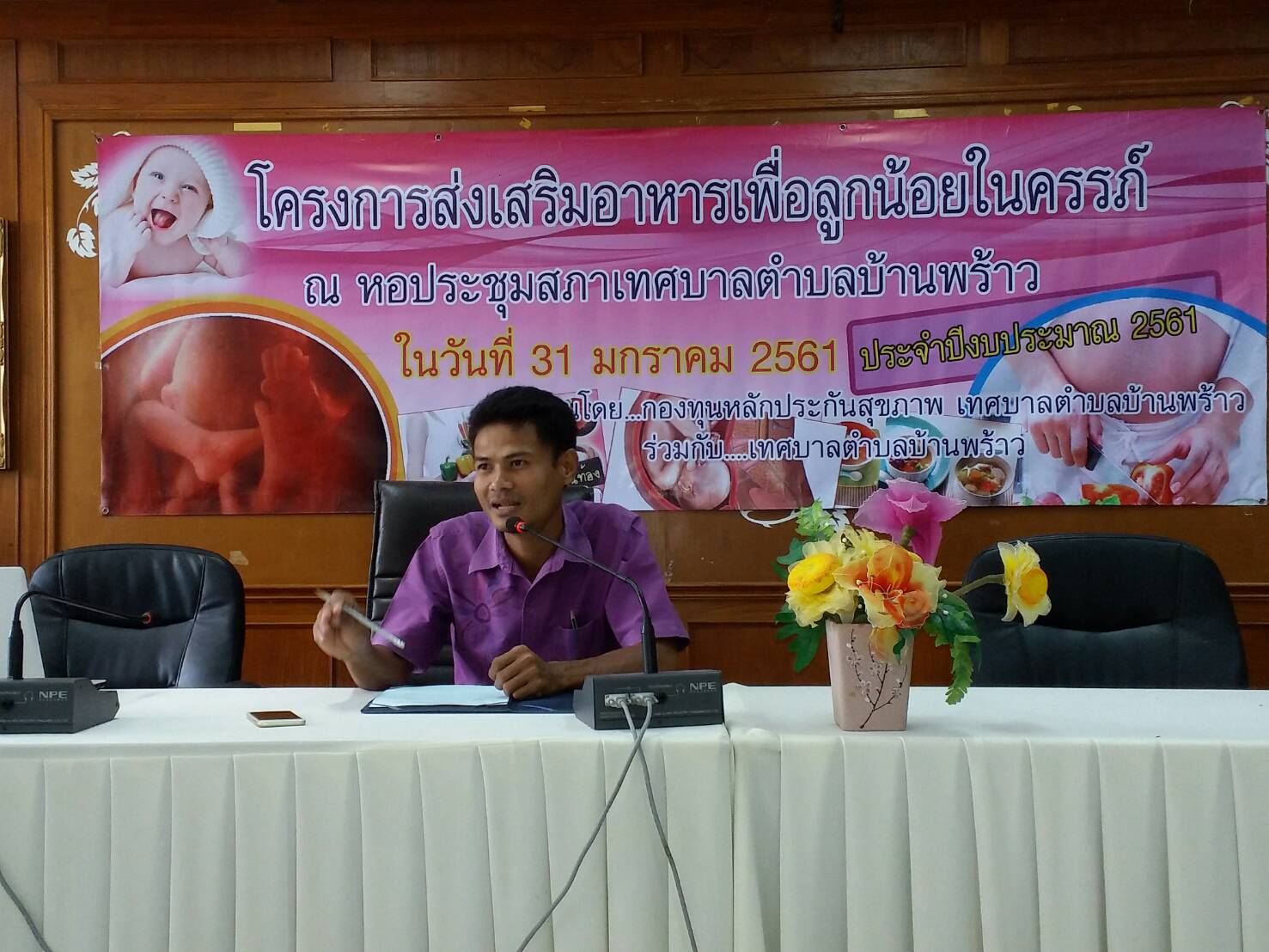 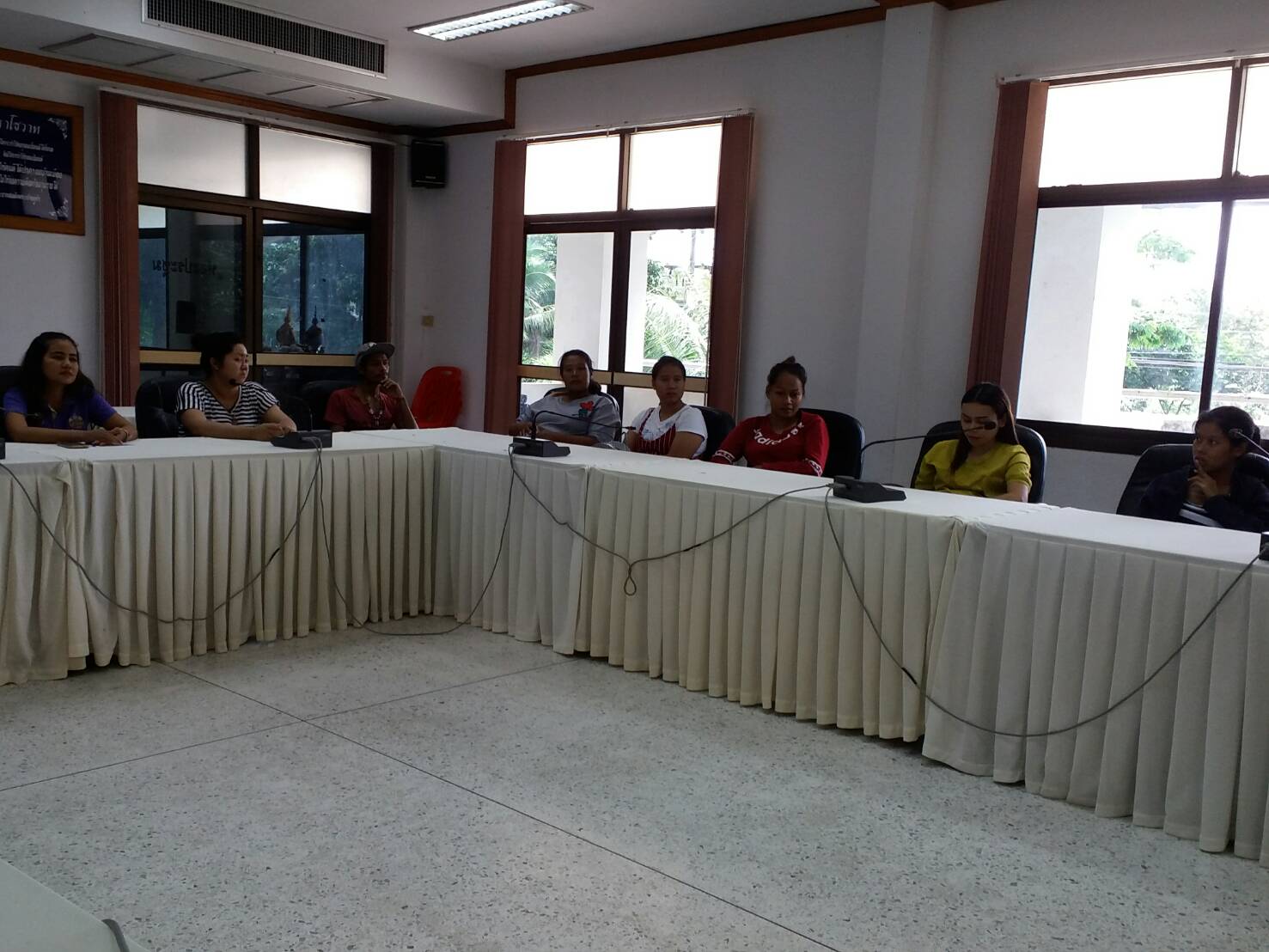 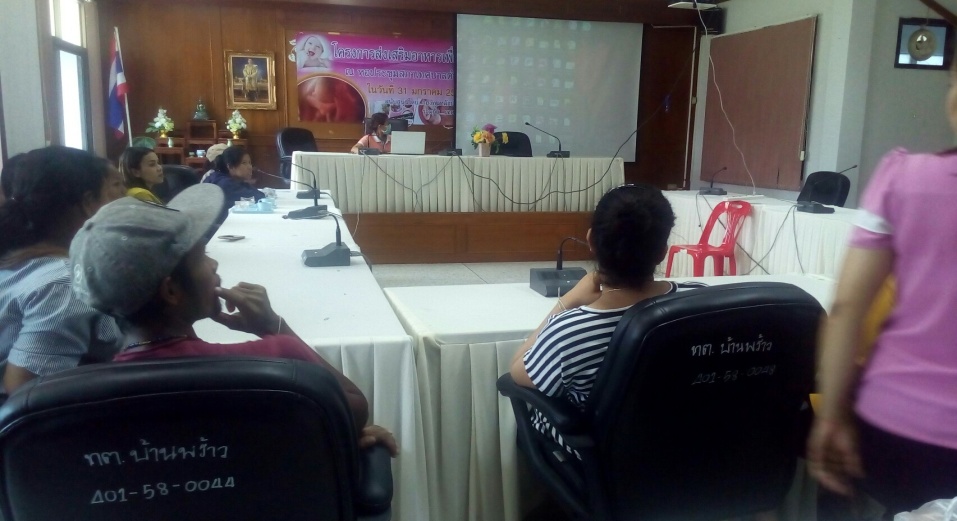 -2-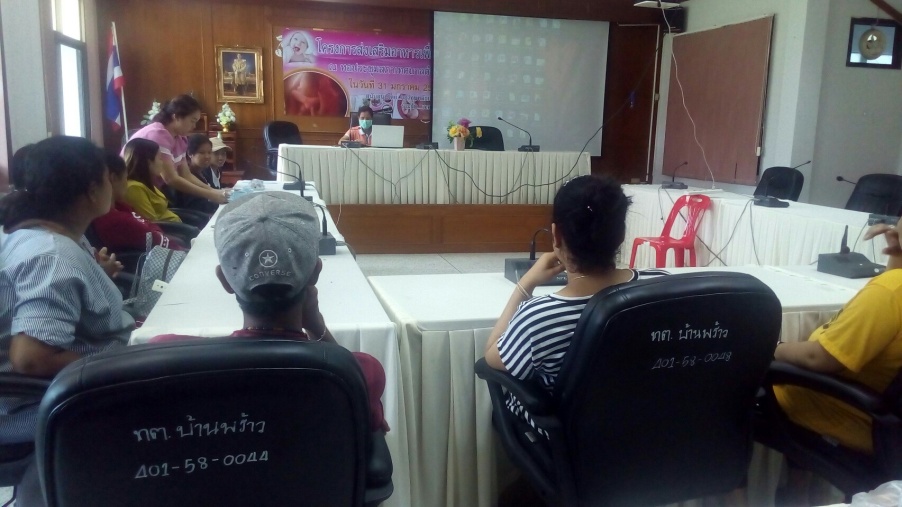 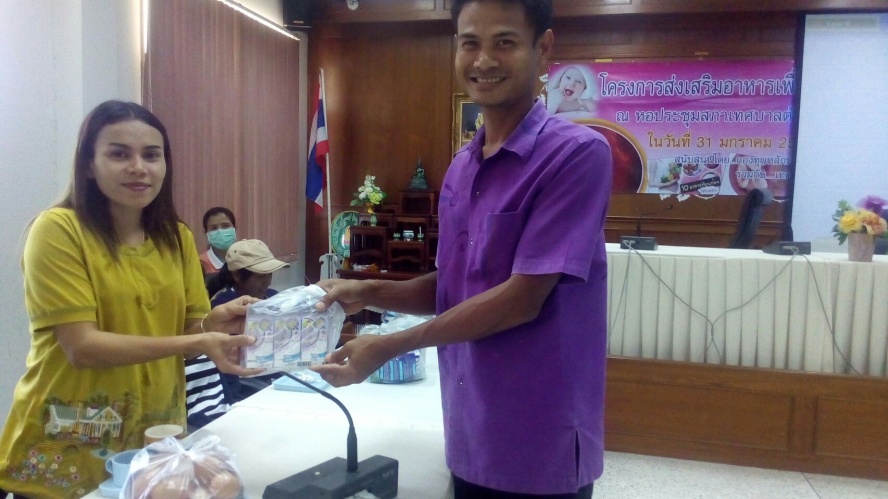 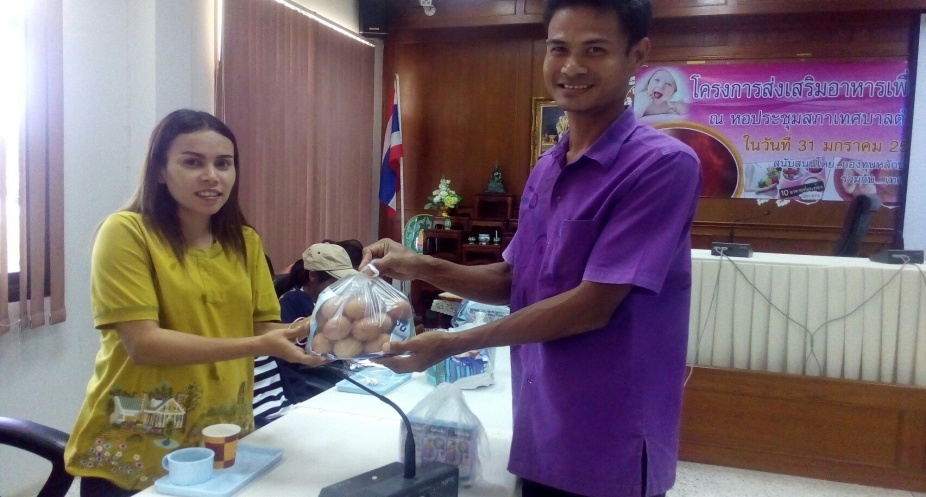 -3-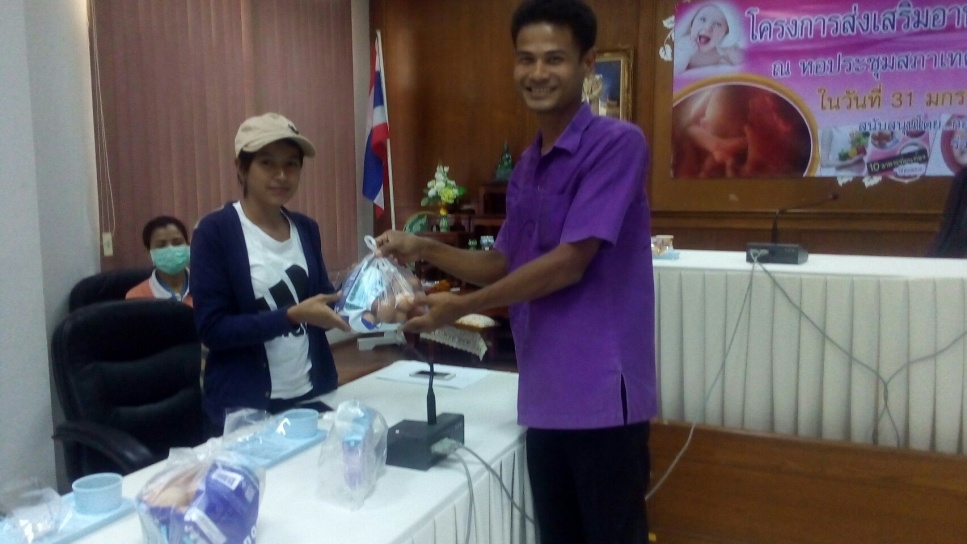 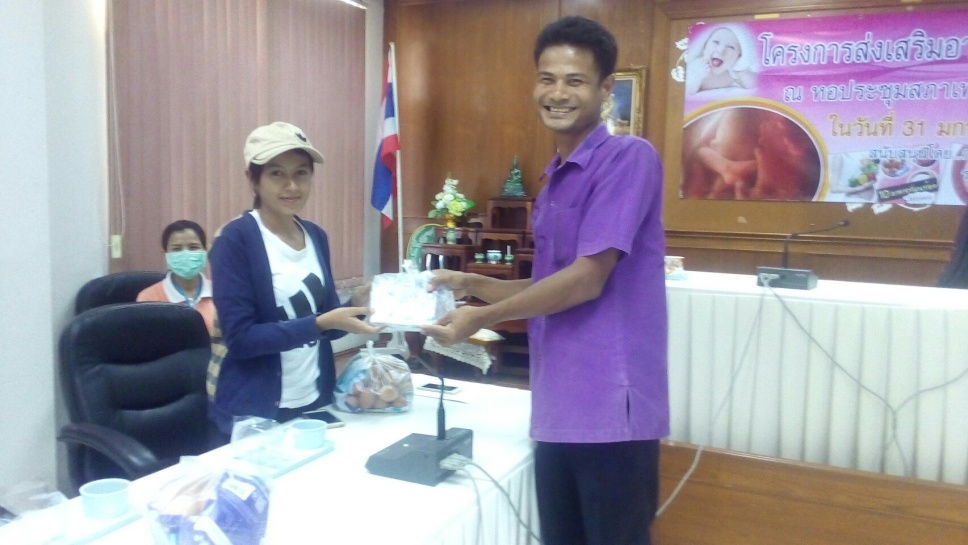 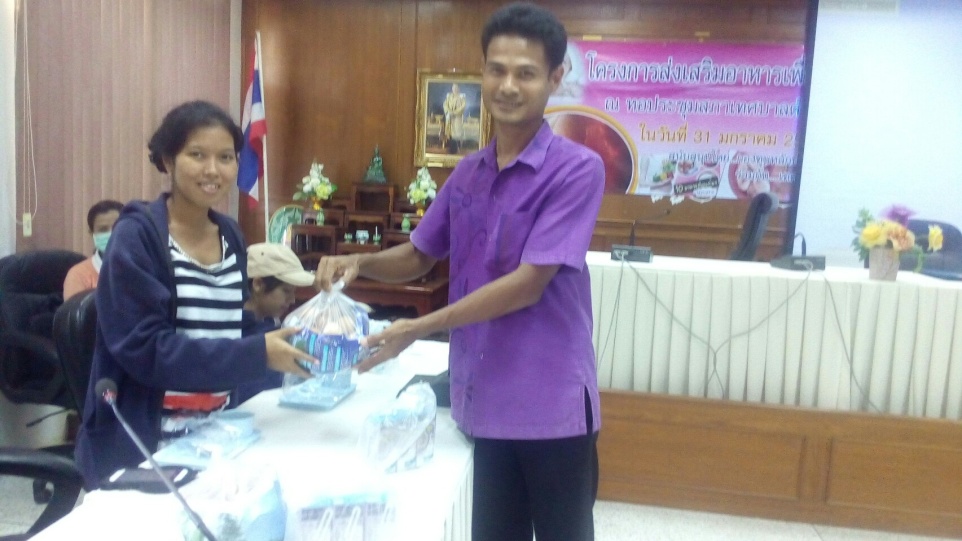 